ПланБиография А.Д. СахароваПриложение 1: Академик Сахаров – Нобелевский лауреатПриложение 2: Правозащитная деятельность Сахарова и гонения на негоКонституционный проект А. Д. Сахарова.Перечень литературы.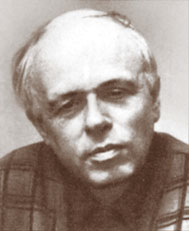      Андрей Дмитриевич Сахаров родился в Москве 21  мая  1921  г.Его отец Дмитрий Иванович - был преподавателем физики,  известным автором научно-популярных книг, учебников, задачников, по которым училось не одно поколение советских людей.     Мое детство прошло в  большой  коммунальной  квартире,  где, впрочем, большинство комнат занимали семьи наших родственников  и лишь часть - посторонние.  В  доме  сохранялся  традиционный  духбольшой  крепкой  семьи  -  постоянное  деятельное  трудолюбие  иуважение к трудовому умению, взаимная семейная поддержка,  любовьк литературе и науке.  Мой  отец  хорошо  играл  на  рояле,  чащеШопена, Грига, Бетховена, Скрябина. В годы гражданской  воины  онзарабатывал на жизнь, играя в немом кино. Душой семьи, как я  этос благодарностью  ощущаю,  была  моя  бабушка  Мария  Петровна, скончавшаяся перед войной в возрасте 79  лет.  Для  меня  влияниесемьи было особенно большим, так как я первую часть школьных  летучился дома... Я с отличием окончил школу в 1938 году и тогда  жепоступил  на  физический  факультет  Московского    университета.Окончил его тоже с  отличием  уже  во  время  войны,  в  1942,  в эвакуации, в Ашхабаде, летом и осенью 1942 года несколько  недель жил в Кирове, куда  первоначально  был  направлен  на  работу  по окончании университета, затем работал на лесозаготовках в  глухой сельской местности под Мелеском... В сентябре 1942 года направлен на  большой	 военный    завод    на    Волге,    где    работал инженером-изобретателем до 1945 г. 		  А. Д. Сахаров     Работая  на  заводе,  А.  Д.  Сахаров  стал  автором    ряда изобретений в области контроля продукции. В 1944  г.  он  написал несколько статей по теоретической физике и направил их  в  Москву на отзыв. В 1945 г. А.  Д.  Сахаров  был  зачислен  аспирантом  в Физический институт АН СССР им. Лебедева (ФИАН).     " Когда  Андрей  Дмитриевич  впервые  пришел  в  институт  в комнату Тамма, - вспоминает  член-корреспондент  АН  СССР  Е.  Л. Фейнберг, - и разговаривал с ним, Игорь Евгеньевич вдруг  выбежал в коридор и, натолкнувшись на меня, в крайнем возбуждении сказал:  "Вы знаете, Андрей Дмитриевич  сам  догадался,  что  в  урановом котле (так тогда назывался реактор) уран  должен  размещаться  не равномерно,  а  блоками!".  Это  возбуждение  Тамма  было  вполне оправданно: когда до этого почти  решающего  принципа  додумались крупные физики-ядерщики, это было очень важным достижением".     В  1948  г. А.  Д.  Сахаров  был  включен   в    научно-исследовательскую  группу  по  разработке  термоядерного  оружия. Руководителем  группы  был  академик  И.  Е.  Тамм.  " Последующие двадцать лет, - писал А. Д.  Сахаров,  -  непрерывная  работа  в условиях сверхсекретности  и  сверхнапряжения  сначала  в  Москве, затем в специальном научно-исследовательском секретном центре".     В августе 1953 г. на Семипалатинском полигоне была  взорвана первая водородная бомба. И потом еще  десять  лет  тут  регулярно проводились надземные взрывы, вплоть  до  подписания  договора  в 1963 г. о запрещение испытаний ядерного оружия в трех средах.Все мы тогда были убеждены в жизненной важности этой  работы для равновесия сил во всем мире и увлечены ее грандиозностью.				       А. Д. Сахаров     В 1953 г. А. Д. Сахаров был избран действительным членом  АНСССР.     Вспоминая  о  совместной  работе  с  Андреем   Дмитриевичем, академик Ю. Б. Харитон  писал:  "Широта  интересов  Сахарова  была необычайной. Помню, как-то мы стояли втроем-вчетвером у  доски  и Андрей  Дмитриевич  излагал  нам  свою    идею    взрывомагнитных импульсов. Это было фантастически интересно, хотя не все тут  ему самому было ясно. Можно было видеть, как мысль  его  двигалась  к конкретной схеме, и наши физики вскоре реализовали его мысли".     В 50-е  годы  А. Д.  Сахаров, глубоко  озабоченный  проблемой ядерных испытаний, начал активную борьбу  за  их  запрещение  или ограничение. Его единомышленником в  этом  стал  академик  И.  В. Курчатов.     Я горжусь тем, что  был  одним  из  инициаторов  Договора  о запрещении ядерных испытаний в трех средах.					А. Д. Сахаров     Занимаясь проблемами влияния излучения на  наследственность, А. Д. Сахаров понял всю пагубность запретов Лысенко  на  изучение законов генетики. На общем собрании Академии наук СССР в 1964  г. А. Д. Сахаров, которого  поддержали  И.  Е.  Тамм  и  ряд  других академиков,  выступил  против  избрания  в   Академию Нуждина, являвшегося соратником всесильного в то время Лысенко, и  добился своего. В 1965 г. академики  А.  Д.  Сахаров  и  М.  А.  Леонтович обратились в  Президиум  Академии  наук  СССР  с  письмом  против лысенковщины, противодействовавшей развитию  генетики.     Разобщенность человечества угрожает ему гибелью...     Перед   лицом  опасности  любое   действие,    увеличивающее разобщенность  человечества,  любая  проповедь    несовместимости  мировых идеологий и наций - безумие, преступление...					А. Д. Сахаров     В 1953 - 1968 гг.  общественно-политические  взгляды  А.  Д. Сахаров  претерпели  большую  эволюцию.  Участие  в    разработке термоядерного оружия, в его испытаниях "сопровождались все  более острым осознанием порожденных  этим  моральных  проблем"  (А.  Д. Сахаров).     Начиная с 1964 г. круг волновавших А.  Д.  Сахаров  вопросов все более расширялся.     В  1968  г. появилась  статья  Сахарова	"Размышления опрогрессе, мирном сосуществовании и интеллектуальной свободе", за которую он был отстранен от секретной работе.  Андрей  Дмитриевич вернулся в ФИАН старшим научным сотрудником Отдела  теоретической физики. В марте 1971 г. А. Д. Сахаров  направил  Л.  И.  Брежневу "Памятную записку". Через 15 месяцев, не получив никакого ответа, Сахаров передал ее для опубликования дополнив "Послесловием".      Из "Памятной записки" А. Д.  Сахаров  Генеральному  секретарю  ЦК КПСС тов. Л. И. Брежневу: Я высказываю мнение, что было бы правильным следующим образом  охарактеризовать общество, к осуществлению которого  должны  быть  направлены неотложные государственные реформы и усилия граждан по  развитию общественного сознания:  а) Основной своей целью государство ставит охрану  и  обеспечение  основных прав человека выше других целей.  б) Все действия государственных учреждений  целиком  основаны  на законах (стабильных и известных  гражданам).  Соблюдение  законов  обязательно для всех граждан, учреждений и организаций.  в) Счастье людей, в частности, обеспечено их свободой в труде, в потреблении, в культурных и  общественных  проявлениях,  свободой  убеждений  и  совести,  свободой   информационного	обмена    и  передвижения.  г) Гластность содействует контролю общественности за законностью, справедливостью,    целесообразностью     всех	принимаемых  решений, способствует эффективности  всей  системы,  обуславливает  научно-демократический характер системы управления,  способствует  прогрессу, благосостоянию и безопасности страны.     К 1966 - 1967  гг. относятся  обращения  А.  Д.  Сахарова  в защиту репрессированных.     В 1969 г. А. Д. Сахаров передал почти все свои сбережения на строительство онкологической больницы и в Красный Крест.     В 1966 г. А. Д. Сахаров принял участие в коллективном письме XXIII съезду КПСС против возрождения культа личности  Сталина.  В том же году послал телеграмму  в  Верховный  Совет  РСФСР  против введения  статьи  190  УК  РСФСР,  открывавшей  возможность   для преследования за убеждения. Он выступал за отмену смертной казни, за полную реабилитацию народов, подвергшихся  депортации  в  годы сталинщины.     В 1974 г. А. Д. Сахаров получил  международную  премию  Чинодель  Дука. На  эти  деньги  был  основан  фонд   помощи    детям политзаключенных.     Уже перенеся инфаркт, он ездил в Якутию навещать  сосланного друга, они с женой прошли пешком по тайге двадцать километров.   Его  вызывали    прокуроры    и	руководители Академии. Предостерегали. Уговаривали. Угрожали... Но он не сдается.  Снова и снова продолжает отстаивать права человека.     "У Андрея Дмитриевича, - вспоминал писатель Виктор Некрасов, - много странностей..., но есть одна,  к  которой  никак  не  могут привыкнуть, просто понять  люди,  считающие  себя  руководителями нашей страны. Этот человек ничего не боится. Ничего ! И никого !"     "Наше  общество  заражено  апатией,  лицемерием,   мещанским эгоизмом, скрытой  жестокостью.  Большинство  представителей  его высшего слоя - партийно-государственного аппарата управления... - цепко держатся за  свои  явные  и  тайные  привилегии  и  глубоко безразличны к нарушениям прав человека,  к  интересам  прогресса, к безопасности и будущему человечества. Другие, будучи в  глубине души озабочены, не могут позволить себе никакого  "свободомыслия" и обречены на мучительный разлад самих с собой...     Для  духовного  оздоровления  страны  необходима  ликвидация условий, толкающих людей на лицемерие и приспособленчество..."					А. Д. Сахаров     Открытые гонения на А. Д. Сахарова начались с письма  сорока академиков, опубликованного в  "Правде"  в  августе  1973  г.,  и продолжались более десятилетия. Но они оказались не  в  состоянии сломить его дух, веру. Андрей Дмитриевич  продолжал  выступать  и письменно, и устно, отстаивая общечеловеческие  ценности, защищая права конкретных граждан. В 1980 г. А. Д. Сахаров был лишен  всех правительственных наград.     Вскоре после ввода в конце декабря 1979 г. советских войск в Афганистан бесстрашно прозвучал в стране голос  протеста: А. Д. Сахаров трижды выступил с заявлениями,    организовал пресс-конференцию, где  осудил  эту  акцию  и  призвал  советских руководителей вернуть войска на свою территорию. В том же 1979 году А. Д. Сахаров был удостоен Нобелевской премии (Приложение 1).     22 января 1980 г. А. Д. Сахаров был задержан, затем без суда и следствия отправлен вместе с женой в Горький - город,  закрытый для иностранцев. У квартиры  А.  Д.  Сахарова,  расположенной  на первом этаже, был установлен круглосуточный милицейский пост. Без специального разрешения к Сахаровым никого не допускали. Телефона в квартире  не  было.  Вне  дома  Сахаровых  сопровождала охрана, следившая, чтобы они ни с кем не встречались.   В то же время началась массовая клеветническая травля А. Д. Сахарова (Приложение 2).     Андрей Дмитриевич трижды (1981, 1984 и  1985  гг.)  объявлял голодовку. Его помещали в больницу, где он  провел  за  эти  годы почти 300 дней, насильно кормили. " Умереть мы вам не дадим. Но вы станете беспомощным  инвалидом", -  говорил  главный  врач  О.  А. Обухов. После одного из сеансов кормления у Андрея  Дмитриевича произошел, по всей видимости, спазм сосудов головного мозга.     Контакты Андрея Дмитриевича с внешним  миром  осуществлялись главным образом  через  жену  Елену  Георгиевну  Боннэр,  которая бесстрашно использовала для этого  поездки  из  Горького,  вывозя тайно статьи, письма, обращения Андрея Дмитриевича. С мая 1984 г. эта возможность была пресечена.     В Горьком А. Д.  Сахаров  написал  одну  из  своих  основных общественных работ - "Опасность термоядерной воины" (1983 г.),  в которой  высказал  соображения  о  конкретных  путях	всеобщего разоружения.     Несмотря	на  отсутствие  нормальных  условий  для  научной деятельности,  Андрей  Дмитриевич  в	Горьком    написал    ряд теоретических работ по физике.      Из  ответов  А. Д.  Сахарова  на  вопросы  корреспондентов  после возвращения из Горького в Москву:Что Вы думаете о проблеме Афганистана?- Я считаю, что это самое больное место нашей  международной политики, и я надеюсь, что будут приняты более решительные меры и более кардинальные.Как Вы узнали, что можете вернуться в Москву?- 15 декабря нам неожиданно установили  телефон.  Ночью.     Мы даже немножко испугались. А 16-го  в  три  часа  позвонил  Михаил Сергеевич  Горбачев.  Сказал,  что  принято  решение    о    моем освобождении. Что я смогу вернуться в Москву и  сможет  вернуться Боннэр...Чем вы будите заниматься? - Наукой.  Уже сегoдня пойду в ФИАН на семинар.     Кандидатом в  народные  депутаты  СССР  А.  Д.  Сахаров  был выдвинут от многих десятков организаций.  Однако  на  расширенном пленуме Академии наук СССР он не был зарегистрирован  кандидатом.Лишь после активного  выступления  в  поддержку  А.  Д.  Сахарова широких слоев научной общественности при  повторных  выборах  его избрали народным депутатом от Академии наук СССР.     Я народный депутат. Это оказалось главным моим делом.					А. Д. Сахаров.     Я не профессиональный политик, и, может быть,  поэтому  меня всегда мучают вопросы  целесообразности  и  конечного  результата моих действий. Я склонен думать, что лишь  моральные  критерии  в сочетании с непредвзятостью мысли могут явиться каким-то компасом в этих сложных и противоречивых проблемах.					А. Д. Сахаров.      Большинство моих выступлений адресовано руководителям нашего государства или имеют конкретный зарубежный адрес. Но внутренне я обращаю их ко всем людям на земле и в особенности  к  людям  моей страны, потому что продиктованы они заботой и  тревогой  о  своей стране и ее народе.					А. Д. Сахаров.     Андрей Дмитриевич был избран на I съезде народных  депутатов СССР в состав комиссии по  выработке  новой  Конституции  страны.Сразу же он приступил к работе над проектом Конституции, воплотив в него  свои  представления  о  целесообразном  государственном и экономическом устройстве СССР.  В  конце  ноября  А.  Д.  Сахаров представил свой проект Конституционной комиссии (приложение 2).	       14    декабря 1989 г. - последний день жизни Андрея Дмитриевича Сахарова 3 часа дня - заседание межрегиональной группы 6 часов вечера - съемки: интервью "КАЗАХФИЛЬМу" о Семипалатинском полигоне. Ужин дома. Последние слова (обращены к жене): " Я  пошелотдыхать. У меня завтра трудный день. Предстоит бой на съезде."   А. Д.  Сахаров - иностранный  или  почетный член научных ассоциаций: НАЦИОНАЛЬНАЯ  АКАДЕМИЯ   (США)АМЕРКАНСКАЯ  АКАДЕМИЯ   ИСКУССТВ И НАУКАМЕРИКАНСКОЕ ФИЛОСОФСКОЕ ОБЩЕСТВОАМЕРИКАНСКОЕ ФИЗИЧЕСКОЕ ОБЩЕСТВО ФРА Крупнейший ученый современности, он был  автором  выдающихся работ по физике элементарных частиц и космологии. Ему принадлежит основная идея осуществления термоядерного синтеза.  Его  мысль  о нестабильности протона поначалу  казалась  нереальной,  но  через несколько лет мировая наука провозгласила поиски распада  протона "экспериментом века". В равной мере оригинальные идеи он выдвинул и в космологии, дерзнув проникнуть в раннюю историю Вселенной.     Весь мир знает А.  Д. Сахарова как выдающегося общественного деятеля, бесстрашного борца за права человека, за утверждение на Земле примата общечеловеческих ценностей. Много сил отняло у него политическое  противостояние.  Человек  глубоких  гуманистических убеждений, высоких нравственных принципов, А. Д.  Сахаров  всегда оставался искренним и честным.Приложение 1.Приложение 2.А. Д. Сахаров правозащитник и антисахоровская пропаганда.На тему об антисахаровской пропаганде можно бы сказать очень многое. Интересно было бы проанализировать реакцию различных слоев общества на широко проводившуюся клеветническую кампанию против Елены Георгиевны. Или - разобраться с 2500 письмами "возмущенной общественности", хлынувшими в Горький после известного письма академиков Дородницына, Прохорова, Скрябина и Тихонова - "Когда теряют честь и совесть" (Известия, 3 июля 1983). В то время достаточно было написать на конверте "Горький, Сахарову" и письмо доставляли адресату. Никакого контроля за содержанием писем не было (я знаю людей, пославших тогда письмо поддержки с таким минимальным адресом, и Сахаровы это письмо получили). Вся эта корреспонденция хранится в "Архиве А. Д. Сахарова". Любопытно было бы проанализировать содержание писем - повторяются ли всюду одни и те же обвинения, или каждый корреспондент пишет что-то свое? Этот материал еще ждет своего исследователя. Я хочу рассказать о нескольких эпизодах, свидетелем которых был сам. ...73-й год. Мы тогда жили в Харькове и с Сахаровыми еще не были знакомы. В июле-августе разразилась газетная кампания по очернительству Сахарова (и Солженицына). Массированность огня, сам характер "дискуссии", когда обвиняемому слова не дают сказать, у нас с друзьями вызывали только недоверие, несмотря на высокие имена обвинителей. И ведь даже не очень понятны причины этого недоверия. Ни одной работы Сахарова мы тогда не читали. О его правозащитной деятельности почти ничего не знали - так, глухо только что-то о Комитете по правам человека, но даже неясно было, что это за Комитет. Не говоря уж о том, что и понятия такого - правозащитная деятельность - для нас тогда не существовало. Видимо, сама оголтелость кампании была разоблачительной. На пляже в Судаке, где нас застало начало кампании, полуголые люди схватывались в спорах о Сахарове и Солженицыне у газетных киосков. Выглядело довольно дико... * * * Тесть моего брата - в войну был в плену, потом всю жизнь на заводе рабочим, - прочитав как-то газетку с очередной "критикой", обратился в молодым: "Слышь, а ваш Сахаров-то, видать враг?.." Брат мне потом рассказывал, что даже растерялся от неожиданности- как возразить? А его жена, показывая на первую страницу "Правды", спросила отца: "Ты вот этому веришь, тому, что здесь написано?" "Ну, нет..." - протянул дядя Володя. "Так чего ж ты тогда этому веришь?" - перевернула она газету на последнюю страницу, где была заметка о Сахарове. Инцидент был исчерпан, но не всегда вопрос решался так просто. * * * Очернительская кампания получила новый импульс после правого переворота в Чили 11 сентября 1973 года. В результате переворота начались преследования чилийских инакомыслящих, в том числе - и Пабло Неруда. Сахаров, Максимов и Галич обратились к Пиночету с письмом в защиту известного поэта и общественного деятеля. Это письмо и послужило поводом для новой волны травли. Помню напряженный спор с одним сочувствующим Сахарову физиком, из институтских обсуждений принесшим вердикт о том, что в обращении к Пиночету содержится оценочное суждение о его правительстве, как о приличном и заслуживающем уважения. "Ну где ж содержится? - возражал я. - Пиночет объявил о создании правительства возрождения и обновления. К нему и обращаются: если Вы заявляете себя такими хорошими, то вот, обратите внимание на произвол в отношении Пабло Неруда. Если бы Пиночет объявил себя главарем бандитов, единственная цель которых - всех задавить и запугать пулеметами, к нему бы не обращались, или обращались бы как-нибудь иначе. Где ж тут оценочное суждение?". И характерный ответ: "Может формально ты и прав, но вот Миша (зять Сахарова. - Л. Л.) сказал, что Андрей Дмитриевич сам недоволен своим обращением..." При чем тут Миша? Тем более, что потом выяснилось - и это неправда: ни в своей "Автобиографии" 73-го года [1], ни в "Воспоминаниях" [2] Сахаров ни на йоту не пожалел об обращении, а эту часть газетной кампании характеризовал как "наигранный гнев по поводу вырванной из контекста фразы". * * * Многие поддавались искушению хоть частично принять за правду пропагандистскую ерунду просто потому, что привыкли обращаться к газетам как к источнику информации - вот нет другого источника и все тут. Поневоле возьмешь. что имеется. Постоянное употребление газетной отравы приводит к тому, что капля за каплей, штришок за штришком, насаждаемый образ мыслей накапливается в человеке, пополняя тот запас чувств и рефлексов, на котором власти могут играть. Да что - "газетная отрава"! Из собственного опыта, относящегося к более позднему периоду, когда я уже был не только знаком с Сахаровыми, но и имел какое-то отношение к их судьбе, расскажу вполне характерную историю. Я газет вообще никогда не читал, а все новости узнавал от друзей, из передач западного радио или из "рассеянной информации". И то в голову набивался всякий мусор. Так, я знал, что гады-американцы затевают в космосе страшную штуку - Стратегическую Оборонную Инициативу, что грозит это всему миру неисчислимыми бедами, и что мы хоть последние штаны снимем, но не допустим... Осенью 86-го года Горбачев встречался с Рейганом в Рейкъявике и потом по телевизору (на фоне сидящего с похоронным видом Шеварднадзе) рассказал всему советскому народу, как они с Эдуардом Амвросиевичем готовы были пойти на какие угодно уступки в отношении вооружений в Европе - и тактических, и стратегических, на любые почти проверки, в общем - почти на что угодно, но сорвалось, потому что Рейган отказался в обмен на это прекратить разработку СОИ. Иначе говоря, отказался увязать СОИ в один пакет с проблемой разоружений. Выступление Горбачева произвело впечатление. И не только на меня: на следующий день, сидя в очереди в поликлинике, я слушал громогласный рассказ об этом выступлении одного известного в Троицке магазинного скандалиста. Разъясняя своему несколько заторможенному товарищу, что такое СОИ, он горячился: "А вот возьмут американцы, да как черканут по нам лучом из космоса - и будь здоров, ничего не останется! Не веришь? Да ты почитай - об этом Лев Толстой еще когда писал! Граф, понимаешь, а ты не веришь..." Эта сценка с кашей из двух Толстых (оба - графы, и оба - Николаевичи) была так забавна, что я даже описал весь эпизод в письме к Сахаровым. В последнем письме, которое послал им в Горький: через неделю им звонил Горбачев, а еще через две недели они уже были в Москве. В январе 87-го, в первой декаде месяца, А.Д. дал интервью "Литературке": в дальнейшем оно в газете так и не появилось, но поначалу публикация планировалась и работа над согласованием текста шла вовсю (это интервью, а также история его появления опубликованы в статье О. П. Мороза в сб. [3]). По моей просьбе Елена Георгиевна. дала мне его почитать. Я прочел - и ужаснулся: ответы на вопросы по поводу СОИ звучали так, будто Сахаров собирается выдать нас американцам с головой! Написано было приблизительно следующее: "Моя позиция по СОИ отличается как от американской, так и от советской. Я не считаю, что СОИ будет столь эффективным средством противоракетной обороны, каковые надежды возлагает на него американское руководство. С другой стороны, считая проблему сокращения вооружений приоритетной, я против принципа пакета, которого придерживается советская сторона. Сначала надо сократить все, что можно, а по проблеме СОИ садиться за стол переговоров отдельно. Более того: если сокращение вооружений пойдет успешно, необходимость в СОИ отпадет сама собой". Ничего себе! Будет СОИ эффективно или не будет - это, в конце концов, всего лишь личное мнение Сахарова; американцы, к примеру, считают, что будет эффективно, раз его затевают. Но остальное-то: значит, пока мы будем разоружаться, они там в космосе будут себе все мастерить и уйдут далеко вперед, мы их потом и при большом желании не догоним ("а они лучом как черканут!"). Да и вообще, видно же, что мы полностью отдаемся на милость другой стороны: имея на ходу программу СОИ, именно американцы будут решать, успешно или неуспешно идет процесс разоружения; вполне могут решить, что нет, недостаточно успешно... Елена Георгиевна направила меня к А.Д: "Ему сейчас это и обсудить особенно не с кем, пойди, поговори с ним". Трясясь от волнения, я изложил Андрею Дмитриевичу все эти сомнения. Он выслушал меня, стал выяснять, что я знаю о СОИ, а выяснив уровень знаний, стал объяснять, что СОИ ни в коем случае нельзя рассматривать как наступательное оружие; что ни о каких лучах, которыми можно "черкануть" по наземным объектам, не может быть и речи; что даже по космическим объектам "черкануть" пока нечем - лазеры с ядерной накачкой и для этого не годятся; что пока планируют размещать в космосе пушки, стреляющие металлическими болванками. Что нельзя, конечно, исключить вероятность появления каких-либо новых открытий, раздвигающих, так сказать, горизонты возможного, но пока неизвестны даже физические принципы, лежащие в их основе. А ведь такие открытия могут появиться в любой области знания, и нас это как-то не волнует. Для полноты картины обсудили ту точку зрения, что СОИ может явиться своего рода локомотивом развития всей экономики- масса исследований и разработок, необходимых для СОИ, приведет к созданию новых технологий. "Нет" - сказал Сахаров- "СОИ - очень специфическая вещь и быть локомотивом всей экономики ни в коем случае не может". Вся тема была исчерпана минут за 15-20; под конец я стал убеждать А.Д. найти для ответов в интервью такие формулировки, которые вот так же, как в разговоре со мной, разъясняли бы суть дела: "Ведь о СОИ у всех такое же, приблизительно, представление, как у меня. И если убедительных ответов не найти, на Вас всех собак навешают". А.Д., потеряв интерес к исчерпанной теме, механически взял со стола какой-то английский журнал и стал его проглядывать - была у него такая способность, разговаривая - что-то пробегать глазами. "Конечно, может это Вас не интересует", - возвысил я голос, имея в виду, что не интересуют новые "навешанные собаки" - сколько их уже на него навешали. "Нет, нет, - поспешно бросая журнальчик, испугался Сахаров, что обижает собеседника своей невнимательностью, - очень интересует. Но видишь ли, я свою точку зрения изложил совершенно точно. Всем всего не разъяснишь..." - дальнейшей аргументации я не помню. "Ну хорошо, а как по Вашему - почему Горбачев с Рейганом не смогли договориться в Рейкъявике?" "Могу тебе сказать свое личное мнение по этому поводу, основанное только на интуиции и больше ни на чем, - произнес А.Д. с характерным сосредоточиванием выговаривая подготовительную фразу, когда не то продумывалось что-то еще раз, не то слова поточнее подбирались, - потому, что оба они не имели полномочий на что-либо соглашаться. Потому, что они могли только посмотреть, как будет реагировать другая сторона на то или иное предложение, так сказать - разведка..." История на этом не кончается. Через полмесяца сидела у нас за столом большая компания друзей, и я, под свежим еще впечатлением, всю историю пересказал (и если сейчас в технических деталях где и проврался, то тогда был точнее). Один из присутствующих - физик, доктор наук, хороший специалист, сам ракетными делами никогда не занимавшийся, но с соседними тематиками профессионально знакомый (и не хвастун - что для дальнейшего важно) - он и говорит: "Ну и правильно, все, что Сахаров говорит - я все это знаю: и не наступательное оружие, и подходов к решению еще не видно, и про болванки металлические - все известно. А то, о чем наши шумят - это чистой воды пропаганда. Безусловно, Сахаров прав". Ладно. Проходит месяц, и вдруг я собственными ушами слышу, что наши руководители отказываются от принципа пакета и начинают договариваться с американцами о сокращении ракет какой-то дальности. Совершенно потрясенный звоню Сахаровым, а Елена Георгиевна, довольным тоном: "Да, отказываются. А что - я всегда говорила, что у меня очень умный муж, а вы все не верите..." Так, что умный - это известно, это Бог с ним; в этом вопросе умных вон сколько - достаточно быть хорошим специалистом в соседней области, ну, уровня доктора наук хотя бы - и будешь все это правильно понимать. Но почему же на всю эту рать умных нашелся только один, который вот что знал - то и говорил вслух, не сообразуясь ни с политикой момента, ни с тем невыгодным впечатлением, которое он на всех произведет? Мне кажется, что Сахаров нередко говорил вещи, витавшие в воздухе, высказывал мысли, общие для многих; что в первом еще своем "Меморандуме", что - в "Памятной записке" Брежневу, что - протестуя против войны в Афганистане. Да и с СОИ, и с "Декретом о власти" на Первом Съезде - то же самое. Ну, положим, не боялся. Но не боялся - это то, что позволяло говорить. А что - заставляло? Чувство ответственности? Что есть ответственность? Человек обнаруживает нечто, осознает его важность для всех и начинает это важное утверждать в жизни всеми доступными ему средствами. Нужна, во-первых, добросовестность - чтобы на каждом шагу быть уверенным в правильности своих суждений. А во-вторых - необходима особая слитность между словом и делом, готовность "валютой поступков", тратой своих сил и времени, подкрепить высказанные утверждения. Такой валюты у Сахарова было сколько угодно. А слова о традициях "добросовестного отношения к труду", в которых он был воспитан, встречаются уже в первых абзацах любой его автобиографии [1,2].Проект Конституции Союза Советских Республик Европы и Азии А.Д. Сахаров1. Союз Советских Республик Европы и Азии (сокращенно - Европейско- Азиатский Союз. Советский Союз) - добровольное объединение суверенных республик Европы и Азии.2. Цель народа Союза Советских Республик Европы и Азии и его органов власти - счастливая, полная смысла жизнь, свобода материальная и духовная, благосостояние, мир и безопасность для граждан страны, для всех людей на Земле независимо от их расы, национальности, пола, возраста и социального положения. 3. Европейско-Азиатский Союз опирается в своем развитии на нравственные и культурные традиции Европы и Азии и всего человечества, всех рас и народов. 4. Союз в лице его органов власти и граждан стремится к сохранению мира во всем мире, к сохранению среды обитания, к сохранению внешних и внут- ренних условий существования человечества и жизни на Земле в целом, к гармонизации экономического, социального и .политического развития во всем мире. 
Глобальные цели выживания человечества имеют приоритет перед любыми региональными, государственными, национальными, классовыми, партийными, групповыми и личными целями. 
В долгосрочной перспективе Союз в лице органов власти и граждан стремится к встречному плюралистическому сближению (конвергенции) социалистической и капиталистической систем как к единственному кардинальному решению глобальных и внутренних проблем. Политическим выражением конвергенции в перспективе должно быть создание Мирового правительства. 5. Все люди имеют право на жизнь, свободу и счастье. Целью и обязан- ностью граждан и государства является обеспечение социальных, экономических и гражданских прав личности. Осуществление .прав личности не должно противоречить правам других людей, интересам общества в целом. Граждане и учреждения обязаны действовать в соответствии с законами Союза и республик и принципами Всеобщей декларации прав человека ООН. 
Международные законы и соглашения, подписанные СССР и Союзом, в том числе Пакты о правах человека ООН и Конституции Союза, имеют на территории Союза прямое действие и приоритет перед законами Союза и республик. 6. Конституция Союза гарантирует гражданские права человека -свободу убеждений, свободу слова и информационного обмена, свободу религии, свободу ассоциаций, митингов и демонстраций, свободу эмиграции и возвращения в свою страну, свободу поездок за рубеж, свободу передвижения, выбора места проживания, работы и учебы в пределах страны, неприкосновенность жилища, свободу от произвольного ареста и не обоснованной медицинской необходимостью психиатрической госпитализации. Никто не может быть подвергнут уголовному наказанию за действия, связанные с убеждениями, если в них нет призывов к насилию, иного ущемления прав других людей или государственной измены. 7. В основе политической, культурной и идеологической жизни общества лежат принципы плюрализма и терпимости. 8. Никто не может быть подвергнут пыткам и жестокому обращению. На территории Союза в мирное время полностью запрещена смертная казнь. 9. Принцип презумпции невиновности является основополагающим при судебном рассмотрении любых обвинений каждого гражданина. Никто не может быть лишен какого-либо звания и членства в какой-либо организации или публично обвинен в совершении преступления до вступления в законную силу приговора суда. 10. На территории Союза запрещена какая-либо дискриминация в вопросах работы, оплаты труда и трудоустройства, поступления в учебные заведения и получения образования по признакам национальности, религиозных и политических убеждений, наличия в прошлом судимости, при условии ее снятия, а также (при отсутствии прямых противопоказаний) по признакам пола, воз- раста и состояния здоровья. 11. На территории Союза запрещена дискриминация в вопросах предостав- ления жилья, медицинской помощи и в других социальных вопросах по при- знакам пола, национальности, религиозных и политических убеждений, воз- раста и состояния здоровья, наличия в прошлом судимости. 12. Никто не должен жить в нищете. Пенсии по старости для лиц, достигших пенсионного возраста, пенсии для инвалидов войны, труда и детства не могут быть ниже прожиточного уровня. Пособия и другие виды социальной помощи должны гарантировать уровень жизни всех членов общества не ниже прожиточного минимума.
Медицинское обслуживание граждан и система образования строятся на основе принципов социальной справедливости, доступности минимально-достаточиого медицинского обслуживания (бесплатного и платного), отдыха и образования для каждого вне зависимости от имущественного положения, места проживания и работы. 
Вместе с тем должны существовать платные системы медицинского обслуживания и конкурсные системы образования, обеспечивающие более высокий общий уровень на основе конкуренции. 13. Союз не имеет никаких целей экспансии, агрессии и мессианства. Вооруженные Силы строятся в соответствии с принципом оборонительной достаточности. 14. Союз подтверждает принципиальный отказ от применения первым ядерного оружия. Ядерное оружие любого типа и назначения может быть применено лишь с санкции Главнокомандующего Вооруженными Силами страны при наличии достоверных данных об умышленном применении ядерного оружия противником и при исчерпании новых способов разрешения конфликта.
Главнокомандующий имеет право отменить ядерную атаку, предпринятую по ошибке, в частности уничтожить находящиеся в полете запущенные по ошибке межконтинентальные ракеты. 
Ядерное оружие является лишь средством предотвращения ядерного нападения противника. Долгосрочной целью политики Союза является полная ликвидация и запрещение ядерного оружия и других ввдов оружия массового уничтожения при условии равновесия в обычных вооружениях. 15. В Союзе не допускаются действия каких-либо тайных служб охраны общественного и государственного порядка. Тайная деятельность за пределами страны ограничивается задачами разведки и контрразведки. Тайная политическая, подрывная, дезинформационная деятельность, поддержка террористической деятельности и участие в ней, участие в контрабанде, в торговле наркотиками и в других незаконных действиях запрещаются. 16. Основополагающим и приоритетным правом каждой нации и республики является право на самоопределение. 17. Вступление республики в Союз Советских Республик Европы и Азии осуществляется на основе Союзного договора в соответствии с волей населения республики по решению высшего законодательного органа республики. Дополнительные условия вхождения в Союз данной республики оформляются Специальным протоколом в соответствии с волей населения республики. Никаких других национально-территориальных единиц, кроме республик, Конституция Союза не предусматривает, но республика может быть разделена на отдельные административно-экономические районы. 
Решение о вхождении республики в Союз принимается на Учредительном Съезде Союза или на Съезде народных депутатов Союза. 18. Республика имеет право выхода из Союза. Решение о выходе респуб- лики из Союза должно быть принято высшим законодательным органом республики в соответствии с референдумом на территории республики не ранее чем через год после вступления республики в Союз. 
Республика может быть исключена из Союза. Исключение республики из Союза осуществляется решением Съезда народных депутатов Союза большинством не менее 2/3 голосов в соответствии с волей населения Союза, не ранее чем через три года после вступления республики в Союз. 19. Входящие в Союз республики принимают Конституцию Союза в качестве Основного закона, действующего на территории республики, наряду с Конституциями республик. Республики передают Центральному правительству осуществление основных задач внешней политики и обороны страны. На всей территории Союза действует единая денежная система. Республики передают в ведение Центрального правительства транспорт и связь союзного значения. 
Кроме перечисленных, общих для всех республик условий вхождения в Союз, отдельные республики могут передавать Центральному правительству другие функции, а также полностью или частично объединять органы управления с другими республиками. Эти дополнительные условия членства в Союзе данной республики должны быть зафиксированы в протоколе к Союзному договору и основываться на референдуме иа территории республики. 20. Оборона страны от внешнего нападения возлагается на Вооруженные Силы, которые формируются на основе Союзного закона. В соответствии со Специальным протоколом республика может иметь республиканские Вооруженные Силы или отдельные рода войск, которые формируются из населения . республики и дислоцируются на территории республик. Республиканские Вооруженные Силы и подразделения входят в Союзные Вооруженные Силы и подчиняются единому командованию. Все снабжение Вооруженных Сил вооружением. обмундированием и продовольствием осуществляется централизованно на средства союзного бюджета. 21. Республика может иметь республиканскую денежную систему наряду с союзной денежной системой. 
В этом случае республиканские денежные знаки обязательны к приему повсеместно на территории республики. Союзные денежные знаки обязательны во всех учреждениях союзного подчинения и допускаются во всех остальных учреждениях. 
Только Центральный банк Союза имеет право выпуска и аннулирования союзных и республиканских денежных знаков. 22. Республика, если противное не оговорено в Специальном протоколе, обладает полной экономической самостоятельностью. Все решения, относя- щиеся к хозяйственной деятельности и строительству, за исключением деятельности и строительства, имеющих отношение к функциям, переданным Центральному правительству, принимаются соответствующими органами республики. 
Никакое строительство союзного значения не 'может быть предпринято без решения .республиканских органов управления. 
Все налоги и другие денежные поступления от предприятий и населения на территории республики поступают в бюджет республики. Из этого бюджета для поддержания функций, переданных Центральному правительству, в союзный бюджет вносится сумма, определяемая бюджетным Комитетом Союза на условиях, указанных в Специальном протоколе. Остальная часть поступлений в бюджет находится в полном распоряжении правительства республики. 
Республика обладает правом прямых международных экономических контактов, включая прямые торговые отношения и организацию совместных предприятий с зарубежными партнерами. 23. Республика имеет собственную, независимую от Центрального правительства систему правоохранительных органов (милиция. Министерство внутренних дел, пенитенциарная система, прокуратура, судебная система). Однако судебные решения и приговоры по уголовным и гражданским делам, принятые в республике, могут быть обжалованы в кассационном порядке в Верховном Суде Союза. 
Приговоры по уголовным делам могут быть отменены в порядке помилования Президентом Союза или Президиумом Съезда народных депутатов Союза. На территории республики действуют союзные законы, при условии утверждения их верховным законодательным органом республики, и республиканские законы. 24. На территории республики государственным является язык национальности, указанной в наименовании республики. Если в наименовании республики указаны две или более национальности, то в республике действуют два или более государственных языка. 
Во всех республиках Союза официальным языкам межреспубликанских отношений является русский язык. Русский язык является равноправным с государственным языком республики во всех учреждениях и на предприятиях союзного подчинения. Язык межнационального общения не определяется конституционно. 
В республике Россия русский язык является одновременно республиканским государственным языком и языком межреспубликанских отношений. 25. Первоначально структурными составными частями Союза Советских Республик Европы и Азии являются Союзные и Автономные республики, Национальные автономные области и Национальные округа бывшего Союза Советских Социалистических Республик. 
Бывшая РСФСР образует Республику Россия и ряд других республик. Россия разделена на четыре экономических района - Европейская Россия, Урал, Западная Сибирь, Восточная Сибирь. Каждый экономический район имеет полную экономическую самостоятельность, а также самостоятельность в раде других функций в соответствии со Специальным протоколом. 26. Границы между республиками являются незыблемыми первые 10 лет после Учредительного Съезда. В дальнейшем изменение границ между республиками. объединение республик, разделение республик на меньшие части осуществляется в соответствии с волей населения республик и принципом самоопределения наций в ходе мирных переговоров с участием Центрального правительства. 27. Центральное правительство Союза располагается в столице (главном городе) Союза. Столица какой-либо республики, в том числе столица России не может быть одновременно столицей Союза. 28. Центральное правительство Союза включает:
1) Съезд народных депутатов Союза;
2) Совет Министров Союза:
3) Верховный Суд Союза.Глава Центрального правительства Союза - Президент Союза Советских Республик Европы и Азии. Центральное правительство обладает всей полнотой высшей власти в стране, не разделяя ее с руководящими органами какой-либо партии. 29. Съезд народных депутатов Союза имеет две палаты. 
1-я Палата, или Палата Республик (1000 (750?) депутатов), избирается по территориальному принципу по одному депутату от избирательного территориального округа с приблизительно равным числом избирателей, 
2-я Палата, или Палата Национальностей, избирается по национальному признаку. Избиратели каждой национальности, имеющей свой язык, избирают определенное число депутатов, а именно по одному депутату от 600 тысяч (500 тысяч?) избирателей данной национальности и дополнительно еще два депутата данной национальности. 
Выборы в обе палаты - всеобщие и прямые на альтернативной основе - сроком на пять лет. Обе палаты заседают совместно, но по ряду вопросов, определенных регламентом Съезда, голосуют отдельно. В этом случае для принятия закона или постановления требуется решение обеих палат, 30. Съезд народных депутатов Союза Советских Республик Европы и Азии обладает высшей законодательной властью в стране. Законы Союза, не затрагивающие положений Конституции, принимаются простым большинством голосов от списочного состава каждой из палат и имеют приоритет по отношению ко всем законодательным актам союзного значения, кроме Конституции. 
Конституция Союза Советских Республик Европы и Азии и законы Союза, затрагивающие положения Конституции, а также прочие изменения текстов статей Конституции принимаются при наличии квалифицированного большин- ства не менее 2/3 голосов от списочного состава в каждой из палат Съезда. 
Принятые таким образам решения имеют приоритет по отношению ко всем законодательным актам союзного значения. 31. Съезд обсуждает бюджет Союза и поправки к нему, используя доклад Комитета Съезда по бюджету. 
Съезд утверждает высших должностных лиц Союза. Съезд назначает Комиссии для выполнения одноразовых поручений, в частности, для подготовки законопроектов и рассмотрения конфликтных ситуаций. 
Съезд назначает постоянные Комитеты для разработки перспективных планов развития страны, для разработки бюджета, для постоянного контроля над работой органов исполнительной власти. 
Съезд контролирует работу Центрального банка. Только с санкции Съезда возможны несбалансированные эмиссии и изъятие из обращения союзных и республиканских денежных знаков. 32. Съезд избирает из своего состава Президиум. Члены Президиума Съезда председательствуют на Съезде, осуществляют организационные функ- ции по обеспечению работы Съезда, его Комиссий и Комитетов. 
Президиум Съезда обладает правом помилования. Члены Президиума не имеют других функций и не занимают никаких руководящих постов в Правительстве Союза и республик и в партиях. 33. Совет Министров Союза включает Министерство иностранных дел, Министерство обороны. Министерство оборонной промышленности, Министерство финансов, Министерство транспорта союзного значения. Министерство связи союзного значения, а также другие министерства для исполнения функций, переданных Центральному правительству отдельными республиками в соответствии со Специальными протоколами к Союзному договору. Совет Министров .включает также Комитеты при Совете Министров Союза. Кандидатуры всех министров, кроме министра иностранных дел и министра обороны, предлагает Председатель Совета Министров и утверждает Съезд. В том же порядке назначаются Председатели Комитетов при Совете Министров. 34. Верховный Суд Союза имеет четыре палаты:
1) палата по уголовным делам;
2) палата по гражданским делам;
3) палата арбитража;
4) Конституционный суд.
Председателей каждой из палат избирает на альтернативной основе Съезд народных депутатов Союза. 35. Президент Союза Советских Республик Европы и Азии избирается сроком на пять лет в ходе прямых всеобщих выборов на альтернативной основе. До выборов каждый кандидат в президенты называет своего заместителя, который баллотируется одновременно с ним. Президент не может совмещать свой пост с руководящей должностью в какой-либо партии. 
Президент может быть отстранен от своей должности в соответствии с референдумом на территории Союза, решение о котором должен принять Съезд народных депутатов Союза большинством не менее 2/3 голосов от списочного состава. Голосование 'по вопросу о проведении референдума производится по требованию не менее 60 депутатов. 
В случае смерти Президента, отстранения от должности или невозможности им исполнения обязанностей по болезни и другим причинам его полномочия переходят к Заместителю. 36. Президент представляет Союз в международных переговорах и церемониях. Президент является Главнокомандующим Вооруженными Силами Союза. Президент предлагает на утверждение Съезда кандидатуры Председателя Совета Министров Союза и министров иностранных дел и обороны. Президент обладает правом законодательной инициативы в отношении союзных законов и правом вето в отношении любых законов и решений Съезда народных депутатов, принятых менее чем 2/3 от списочного состава депутатов. 37. Экономическая структура Союза основана на плюралистическом сочетании государственной (республиканской и союзной), кооперативной акционерной и частной (личной) собственности на орудия и средства производства, на все виды промышленной и сельскохозяйственной техники, на производственные помещения, дороги и средства транспорта, на средства связи и информационного обмена, включая средства масс-медиа, и собственность на предметы потребления, включая жилье, а также интеллектуальную собственность, включая авторское и изобретательское право, 38. Земля, ее недра и водные ресурсы являются собственностью республи- ки и проживающих на ее территории наций. Земля может быть непосредственно без посредников передана во владение на неограниченный срок частным лицам, государственным, кооперативным и акционерным организациям с выплатой земельного налога в бюджет республики. 
Для частных лиц гарантируется право наследования владения землей детьми и близкими родственниками. Находящаяся во владении земля может быть возвращена республике лишь по желанию владельца или при нарушении им правил землепользования и при необходимости использования земли государством по решению законодательного органа республики с выплатой компенсации. 39. Количество принадлежащей одному лицу частной собственности, изготовленной, приобретенной или унаследованной без нарушения закона, ничем не ограничивается. Гарантируется неограниченное право наследования являющихся частной собственностью домов и квартир с неограниченным правом поселения в них наследников, а также всех орудий и средств производства, предметов потребления, денежных знаков и акций. Право наследования интеллектуальной собственности определяется законами республики. 40. Каждый имеет право распоряжаться по своему усмотрению своими физическими и интеллектуальными трудовыми способностями. 41. Частные лица, кооперативные, акционерные и государственные пред- приятия имеют право неограниченного найма работников в соответствии с трудовым законодательством. 42. Использование водных ресурсов, а также других возобновляемых ресурсов государственными, кооперативными, арендными и частными предприятиями и частными лицами облагается налогом в бюджет республики. Использование невозобновляемых ресурсов облагается выплатой в бюджет республики. 43. Предприятия с любой формой собственности находятся в равных экономических, социальных и правовых условиях, пользуются равной и полной самостоятельностью в распределении и использовании своих доходов за вычетом налогов, а также в планировании производства, номенклатуры и сбыта продукции, в снабжении сырьем, заготовками, полуфабрикатами и комплектующими изделиями, в кадровых вопросах, в тарифных ставках, облагаются едиными налогами, .которые не должны превышать в сумме 35 процентов фактической прибыли, в равной мере несут материальную ответственность за экологические и социальные последствия своей деятельности. 44. Система управления, снабжения и сбыта продукции в промышленности и сельском хозяйстве, за исключением предприятий и учреждений союзного подчинения, строится в интересах непосредственных производителей на основе их органов управления, снабжения и сбыта продукции. 45. Основой экономического регулирования в Союзе являются принципы рынка и конкуренции. Государственное регулирование экономики осуществляется через экономическую деятельность государственных предприятий и посредством законодательной поддержки принципов рынка, плюралистической конкуренции и социальной справедливости. ЛитератураАндрей Сахаров. Воспоминания. Нью-Йорк, изд-во им. Чехова, 1990.  Андрей Дмитриевич. Воспоминания о Сахарове. М., Терра, Книжное             обозрение, 1990. В.А.Цукерман, З.М.Азарх. Люди и взрывы.- Звезда, 1990, ¦9-11. Л.В.Альтшулер. Как мы делали бомбу. Интервью О.П.Морозу.-             Литературная газета, 6июня 1990.Б. Л. Альтшулер. Научный метод А.Д.Сахарова. Вопросы истории             естествознания и техники. М., Наука, 1993, ¦3. Конституционные идеи Андрея Сахарова. М., Новелла, 1990 г. Елена Боннэр. Постскриптум. Книга о горьковской ссылке. Paris, Ed.             de la Presse Libre, 1988. М., изд-во СП "Интербук", 1990. Андрей Сахаров. Горький, Москва далее везде. Нью-Йоpк, изд-во им.             Чехова, 1990.Кристоффер ЙоттерудАндрей Сахаров и НорвегияВыступление на первой Международной сахаровской конференции по физике в Москве 22 мая 1991 г.Андрей Сахаров способствовал повышению престижа Нобелевской премии Мира, наверное, в большей степени, чем Нобелевская премия- повышению его собственного авторитета. Сахаров установил эталон для лауреата Нобелевской премии Мира - эталон неколебимой цельности и приверженности нравственным идеалам. Достойно сожаления, что Комитет по Нобелевским премиям Мира не всегда следует этому высокому стандарту. От последнего лауреата, как ни печально, Комитет не потребовал уважения прав человека. Поэтому присуждение Нобелевской премии Мира за 1990 г. Горбачеву вызвало столько споров. Присуждение Нобелевской премии Мира Сахарову тоже принесло много волнений, но совсем по иному поводу. Сахаров не прибыл в Осло для получения премии, которая была передана его жене Елене Боннэр. Понять устройство советской системы нелегко. Помню, как во время нашего разговора в августе 1978 г. Сахаров сказал, что это трудно даже тем, кто в живет СССР. Андрей Сахаров был удостоен норвежской Премии за свободу слова в 1979 г. В 1981 г. он стал почетным доктором по физике университета в Осло, а в 1986 г. был избран действительным членом Норвежской академии наук и литературы. Ровно семь лет назад, в дни голодовки Андрея Сахарова и его жены Елены Боннэр, когда все мы боялись за их жизнь, президент Норвежской академии наук и литературы академик и профессор истории Скодвин, академик и профессор права Анденес и ректор университета в Осло академик и профессор медицины Валер обратились к президенту АН СССР академику Александрову с предложением прибыть в Москву. Они собирались говорить о состоянии Сахарова и его жены. Ответа долго не было, и наконец он пришел: "Нет". Это, увы, исторический факт. Обращение властей с Сахаровым останется мрачной страницей истории науки. Сахаров с женой были в Норвегии один раз - в конце июня 1989 г. Почти через 14 лет после присуждения ему премии норвежский Комитет по Нобелевским премиям мира устроил обед в его честь. По счастливому совпадению Борис Альтшулер, близкий друг и помощник Сахарова, находился тогда в Осло и присутствовал на обеде. Во время пребывания в Норвегии Сахаров неоднократно выражал глубокую обеспокоенность развитием событий в своей стране. Я хочу воспользоваться случаем и на этой конференции, в духе Сахарова, как частное лицо, обратиться к лауреату Нобелевской премии мира 1990 г. Михаилу Горбачеву, который должен 5 июня этого года отправиться в Осло и прочитать там Нобелевскую лекцию: "Я глубоко обеспокоен ростом антисемитизма в Вашей стране и Вашим упорным молчанием по поводу этого весьма болезненного явления. Меня тревожит будущее более чем 2000 отказников, все еще ожидающих разрешения на выезд из Советского Союза. Их удерживают фактически в качестве заложников, в большинстве случаев под вымышленным предлогом, будто их отъезд нанесет ущерб безопасности государства. Меня тревожит, что до сих пор неизвестна судьба Рауля Валленберга. Я озабочен погромами, которые в эти дни обрушились на армян. Я надеюсь, что лауреат Нобелевской премии Мира Михаил Горбачев найдет способ положить конец антисемитизму, позволит отказникам покинуть Советский Союз, сообщит нам, что случилось с Валленбергом, и защитит армян". В заключение я хотел бы выразить своё восхищение силой и мудростью Елены Боннэр. Автор этого незавершенного проекта - академик А. Д. Сахаров, член Конституционной комиссии, образованной первым Съездом народных депутатов СССР. 
Сахаров - один из физиков, ответственных за создание водородных бомб, - известен также своей активной политической деятельностью.